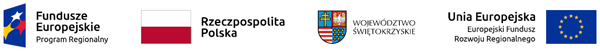 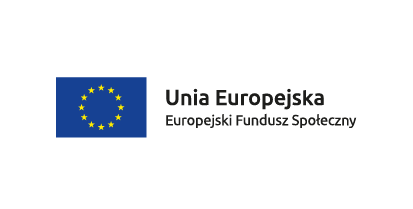 Skarżysko-Kamienna   12.08.2022  r.ZP.271.38.2022							WSZYSCY  ZAINTERESOWANI							==========================                          INFORMACJA   O   WYBORZE   NAJKORZYSTNIEJSZEJ  OFERTYdotyczy:	postępowania o udzielenie zamówienia na zadanie pn.: „Świadczenie usług edukacyjnych – warsztaty profilaktyczne                                                                                            na potrzeby projektu „Podaj dobro dalej” ”Działając na podstawie art. 253 ust. 2  ustawy z dnia 11 września 2019  r. Prawo zamówień publicznych (tj. Dz. U. z 2021 r. poz. 1129  ze zm.  )  Zamawiający  udostępnia informacje o których mowa w art. 253 ust. 1 pkt 1  -  w wyniku badania i oceny ofert złożonych w przedmiotowym postępowaniu, jako najkorzystniejsza została wybrana oferta Wykonawcy: Część 1: 	Warsztaty profilaktyczne „Smartphone- przyjaciel czy wróg?”- warsztaty dla dzieciJolanta ŻaczekŁączna 28 A26-140 ŁącznaCzęść 2: 	Warsztaty profilaktyczne „Zaplątani w sieci” - warsztaty dla dzieciJolanta ŻaczekŁączna 28 A26-140 ŁącznaCzęść 3: 	Warsztaty profilaktyczne „O hejcie w życiu i w sieci” - warsztaty dla dzieciJolanta ŻaczekŁączna 28 A26-140 ŁącznaCzęść 4: 	Warsztaty profilaktyczne „Komunikacja w grupie” - warsztaty dla dzieciMozak Szkolenia  Edyta RogozińskaZakrzowiec 80/1932-003 PodłężeCzęść 5: 	Warsztaty profilaktyczne „Mam tę moc- czyli o poczuciu wyjątkowości” - warsztaty dla dzieciMozak Szkolenia  Edyta RogozińskaZakrzowiec 80/1932-003 PodłężeCzęść 6: 	Warsztaty „Rodzic na medal” - warsztaty dla osób z otoczenia dzieckaMałgorzata Pawelecul. Powstańców Warszawy 18/6626-110   Skarżysko - KamiennaCzęść 7: 	Warsztaty edukacyjne „Wywiadówka profilaktyczna” - warsztaty dla osób                                   z otoczenia dzieckaMałgorzata Pawelecul. Powstańców Warszawy 18/6626-110   Skarżysko - KamiennaUzasadnienie wyboru najkorzystniejszej oferty:  Oferta Wykonawcy  spełnia wszystkie warunki wymagane przez Zamawiającego określone w SWZ i uzyskała największą liczbę punktów na podstawie kryteriów oceny ofert określonych w SWZ.W przedmiotowym postępowaniu w Części 4 i 5  odrzucono  1 ofertę tj. ofertę nr 3 :Jolanta GóźdźCzerwona Górka 23c26-140 Łączna.    Jednocześnie informuję, że w przedmiotowym postępowaniu  – zostały  złożone następujące  oferty. Część 1: 	Warsztaty profilaktyczne „Smartphone- przyjaciel czy wróg?”- warsztaty dla dzieciCzęść 2: 	Warsztaty profilaktyczne „Zaplątani w sieci” - warsztaty dla dzieciCzęść 3: 	Warsztaty profilaktyczne „O hejcie w życiu i w sieci” - warsztaty dla dzieciCzęść 4: 	Warsztaty profilaktyczne „Komunikacja w grupie” - warsztaty dla dzieciCzęść 5: 	Warsztaty profilaktyczne „Mam tę moc- czyli o poczuciu wyjątkowości” - warsztaty dla dzieciCzęść 6: 	Warsztaty „Rodzic na medal” - warsztaty dla osób z otoczenia dzieckaCzęść 7: 	Warsztaty edukacyjne „Wywiadówka profilaktyczna” - warsztaty dla osób                                   z otoczenia dzieckaInformacja została zamieszczona na stronie internetowej prowadzonego postepowania.                          							          PREZYDENT  MIASTA								               /-/  Konrad KrönigOtrzymują wg rozdzielnika:Adresat.a/a.Lp.Numer ofertyNazwa albo imiona i nazwiska oraz siedziba lub miejsce prowadzonej działalności gospodarczej albo miejsce zamieszkania wykonawców, których oferty zostały otwarteCENA                       – 60 %  Doświadczenie osób dedykowanych przez Wykonawcę do realizacji przedmiotu zamówienia– 30 %Spełnienie aspektów społecznych tj. zatrudnienie do realizacji zamówienia osoby niepełnosprawnej – 10 %Liczba punktów RAZEM1Oferta Nr 2Jolanta ŻaczekŁączna 28 A26-140 Łączna60,00 pkt30,00 pkt0,00 pkt90,00 pktLp.Numer ofertyNazwa albo imiona i nazwiska oraz siedziba lub miejsce prowadzonej działalności gospodarczej albo miejsce zamieszkania wykonawców, których oferty zostały otwarteCENA                       – 60 %  Doświadczenie osób dedykowanych przez Wykonawcę do realizacji przedmiotu zamówienia– 30 %Spełnienie aspektów społecznych tj. zatrudnienie do realizacji zamówienia osoby niepełnosprawnej – 10 %Liczba punktów RAZEM1Oferta Nr 2Jolanta ŻaczekŁączna 28 A26-140 Łączna60,00 pkt30,00 pkt0,00 pkt90,00 pktLp.Numer ofertyNazwa albo imiona i nazwiska oraz siedziba lub miejsce prowadzonej działalności gospodarczej albo miejsce zamieszkania wykonawców, których oferty zostały otwarteCENA                       – 60 %  Doświadczenie osób dedykowanych przez Wykonawcę do realizacji przedmiotu zamówienia                     – 30 %Spełnienie aspektów społecznych tj. zatrudnienie do realizacji zamówienia osoby niepełnosprawnej – 10 %Liczba punktów RAZEM1Oferta Nr 2Jolanta ŻaczekŁączna 28 A26-140 Łączna60,00 pkt30,00 pkt0,00 pkt90,00 pktLp.Numer ofertyNazwa albo imiona i nazwiska oraz siedziba lub miejsce prowadzonej działalności gospodarczej albo miejsce zamieszkania wykonawców, których oferty zostały otwarteCENA                       – 60 %  Doświadczenie osób dedykowanych przez Wykonawcę do realizacji przedmiotu zamówienia           – 30 %Spełnienie aspektów społecznych tj. zatrudnienie do realizacji zamówienia osoby niepełnosprawnej – 10 %Liczba punktów RAZEM1Oferta Nr 1Mozak Szkolenia                     Edyta RogozińskaZakrzowiec 80/1932-003 Podłęże60,00 pkt30,00 pkt0,00 pkt90,00 pkt2Oferta Nr 3Jolanta GóźdźCzerwona Górka 23c26-140 Łączna0,00 pkt0,00 pkt0,00 pkt0,00 pktLp.Numer ofertyNazwa albo imiona i nazwiska oraz siedziba lub miejsce prowadzonej działalności gospodarczej albo miejsce zamieszkania wykonawców, których oferty zostały otwarteCENA                       – 60 %  Doświadczenie osób dedykowanych przez Wykonawcę do realizacji przedmiotu zamówienia           – 30 %Spełnienie aspektów społecznych tj. zatrudnienie do realizacji zamówienia osoby niepełnosprawnej – 10 %Liczba punktów RAZEM1Oferta Nr 1Mozak Szkolenia                     Edyta RogozińskaZakrzowiec 80/1932-003 Podłęże60,00 pkt30,00 pkt0,00 pkt90,00 pkt2Oferta Nr 3Jolanta GóźdźCzerwona Górka 23c26-140 Łączna0,00 pkt0,00 pkt0,00 pkt0,00 pktLp.Numer ofertyNazwa albo imiona i nazwiska oraz siedziba lub miejsce prowadzonej działalności gospodarczej albo miejsce zamieszkania wykonawców, których oferty zostały otwarteCENA                       – 60 %  Doświadczenie osób dedykowanych przez Wykonawcę do realizacji przedmiotu zamówienia           – 30 %Spełnienie aspektów społecznych tj. zatrudnienie do realizacji zamówienia osoby niepełnosprawnej – 10 %Liczba punktów RAZEM1Oferta Nr 4Małgorzata Pawelecul. Powstańców Warszawy 18/6626-110                                  Skarżysko – Kamienna60,00 pkt30,00 pkt0,00 pkt90,00 pktLp.Numer ofertyNazwa albo imiona i nazwiska oraz siedziba lub miejsce prowadzonej działalności gospodarczej albo miejsce zamieszkania wykonawców, których oferty zostały otwarteCENA                       – 60 %  Doświadczenie osób dedykowanych przez Wykonawcę do realizacji przedmiotu zamówienia           – 30 %Spełnienie aspektów społecznych tj. zatrudnienie do realizacji zamówienia osoby niepełnosprawnej – 10 %Liczba punktów RAZEM1Oferta Nr 1Mozak Szkolenia                     Edyta RogozińskaZakrzowiec 80/1932-003 Podłęże58,19 pkt30,00 pkt0,00 pkt88,19 pkt2Oferta Nr 4Małgorzata Pawelecul. Powstańców Warszawy 18/6626-110                                 Skarżysko – Kamienna60,00 pkt30,00 pkt0,00 pkt90,00 pkt